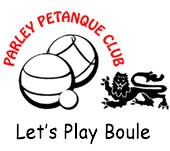 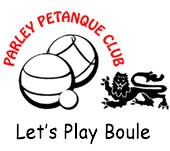 Membership Form 2021I wish to apply for membership of Parley Petanque Club and agree to abide by the rules and regulations as outlined on the club website.  Please complete all sectionsPlease return to membership secretary: Margaret Summers, 3 Corfe Lodge Road, Broadstone, BH18 9NF or via email margaret.summers28@gmail.comDo you have any significant health issues we might need to be aware of?          YES/NO(if yes please give a brief explanation) ………………………………………………………………………….Do you have any unspent criminal convictions?                                                         YES/NO                                                                               This information will be held confidentiallyIn making this application the following is importantTo comply with insurance and health and safety requirements you may only play in shoes or trainers.  Sandals or flip flops are not acceptable.Parley Petanque Club exists for the pleasure of our members.  No foul language or verbal or physical abuse can be tolerated at any time.Please note:Days and time of play may change depending on the weather and the time of yearYou will have access to the terrain at all times except during league matchesParley Sports and Social Club is closed at the moment however normally Petanque members also join the Sports Club as social membersAnnual Parley Petanque Club Membership (includes £1 affiliation fee to WPCC re Parley Sports Club)	Club Membership £26					Junior Membership £12.50  	Pay by cheque							Pay by BACS                (payable to Parley Petanque)		     Bank details 30-97-21 / 25370860                                                 I agree to Parley PC holding basic membership data about me           I do not wish my email address and telephone numbers shared with other club members          Signed_________________________________________Date________________________    Please note your data will never be shared outside the club.  Should you choose to play in the New Forest or Southern Counties Petanque League they will require some information about you.  They have their own data policies     											NameAddress & PostcodeHome telephoneMobile telephoneEmail address